ΕΛΛΗΝΙΚΗ ΔΗΜΟΚΡΑΤΙΑ                                                                  Καλλιθέα: 22/8/2023ΝΟΜΟΣ  ΑΤΤΙΚΗΣΔΗΜΟΣ ΚΑΛΛΙΘΕΑΣ                                                                          Αριθ. Πρωτ : 38702      ΔΙΕΥΘΥΝΣΗ   : ΚΟΙΝΩΝΙΚΗΣ ΠΟΛΙΤΙΚΗΣΓΡΑΦΕΊΟ ΑΝ/ΤΡΙΑΣ ΠΡΟΙΣΤΑΜΕΝΗΣ ΔΙΕΥΘΥΝΣΗΣ									Π Ρ Ο Σ                                                       ΤΗΛΕΦΩΝΟ   : 2132101253                               Τον κ. Πρόεδρο του Δ.Σ. Καλλιθέας             EMAIL	          : f.theodosopoulou@kallithea.gr                                                                                                                           ΘΕΜAΤΑ : Έγκριση 1. Επικαιροποιημένου Εσωτερικού Κανονισμού Λειτουργίας του Κέντρου Κοινότητας με Παράρτημα ΚΕΜ, 2. Έγκριση πρόσληψης πρόσθετου προσωπικού και πλήρωση κενών θέσεων για την υφιστάμενη Κεντρική Δομή και ΚΕΜ, 3. Επικαιροποίηση του Μηχανισμού Πιστοποίησης Εκτέλεσης της Πράξης και 4. Εξουσιοδότηση του Δημάρχου να υπογράψει την απαιτούμενη τροποποίηση της ΑΙΜ για την ΠΠ 2014-2020 διότι πρόκειται για συνεχιζόμενη δομή. Παρακαλούμε, κατά την προσεχή συνεδρίαση του Δημοτικού Συμβουλίου, να  συμπεριλάβετε και το θέμα που αναφέρονται στην περίληψη άνωθεν:Συγκεκριμένα:Α. Για την υποβολή πρότασης  στο Πρόγραμμα Αττική με τίτλο «Συνέχιση Κέντρων Κοινότητας» (ΑΤΤ 024) κατά την Προγραμματική Περίοδο 2021-2027, απαιτείται επικαιροποίηση του Εσωτερικού Κανονισμού Λειτουργίας του Κέντρου Κοινότητας με Παράρτημα ΚΕΜ  σύμφωνα με α. την ΚΥΑ αρ. Δ14.49744/2023 [ΦΕΚ Β΄3322/2023] και β. κεφ. Γ.8 Οδηγού Εφαρμογής και Λειτουργίας Κέντρων Κοινότητας [ΕΥΣΕΚΤ, 2023].  Β. Σύμφωνα με την Πρόσκληση με κωδικό ΑΤΤ024, ο Δικαιούχος δύναται να αιτηθεί πρόσθετο προσωπικό για τη λειτουργία του υφιστάμενου Κέντρου Κοινότητας. Κατόπιν έρευνας πεδίου της ΕΥΣΕΚΤ και με βάση ενιαία μεθοδολογία αξιολόγησης των Κοινωνικών Δομών προέκυψε ότι ο Δήμος Καλλιθέας βρίσκεται μεταξύ των Δήμων που πέτυχαν το υψηλότερο ποσοστό αναλογίας μεταξύ πληθυσμού και εξυπηρετουμένων οπότε δικαιούται τη στελέχωση της υφιστάμενης δομής με επιπλέον τρείς (3) εργαζόμενους ΙΔΟΧ. Σύμφωνα με τις διαπιστωμένες ανάγκες της Κεντρική Δομής, με γνώμονα την αποτελεσματικότερη λειτουργία της, οι ειδικότητες που προτείνονται από την υπηρεσία μας ,  προς έγκριση πρόσληψης ΙΔΟΧ,  είναι:Ένα (1) άτομο κλάδου ΠΕ Κοινωνικής Διοίκησης και Κοινωνικής Πολιτικής ή ελλείψει αυτού ΠΕ Κοινωνικών Επιστημών (ειδικότητα ΠΕ Κοινωνιολόγων) ή ελλείψει αυτού ΠΕ Κοινωνικών Επιστημών.Ένα (1) άτομο κλάδου ΠΕ Διοικητικού –Οικονομικού (Ειδικότητα ΠΕ Οικονομικού) ή ελλείψει αυτού ΤΕ Διοικητικού Λογιστικού (ειδικότητα ΤΕ Διοικητικού –Λογιστικού)Ένα (1) άτομο κλάδου ΠΕ Κοινοτικής Υγείας (ειδικότητα ΠΕ Κοινοτικής Υγείας) ή ελλείψει αυτού ΤΕ Επισκεπτών Υγείας (ειδικότητα ΤΕ Επισκεπτών Υγείας)Αναφορικά με το Παράρτημα ΚΕΜ ο Δκαιούχος δύναται να αιτηθεί επιπλέον πρόσθετο προσωπικό με Σύμβαση Μίσθωσης Έργου για την παροχή εξειδικευμένων υπηρεσιών στους τομείς της απασχόλησης, εκπαίδευσης υγείας, στέγασης κ.λ.π. Σύμφωνα με τις διαπιστωμένες ανάγκες του Παραρτήματος ΚΕΜ, με γνώμονα την αποτελεσματικότερη λειτουργία του, οι ειδικότητες που προτείνονται από την υπηρεσία μας ,  προς έγκριση πρόσληψης ΣΜΕ, είναι:΄Ένα (1) άτομο κλάδου ΠΕ Κοινωνικών Επιστημών (ειδικότητα ΠΕ Κοινωνιολόγων) ή ελλείψει αυτού ΠΕ Κοινωνικών Επιστημών ή ελλείψει αυτού ΠΕ Κοινωνικής Διοίκησης και Κοινωνικής Πολιτικής, ώστε να ασχοληθεί με την παροχή εξειδικευμένων υπηρεσιών στον τομέα της απασχόλησης.Ένα (1) άτομο κλάδου ΠΕ Κοινοτικής Υγείας (ειδικότητα ΠΕ Κοινοτικής Υγείας) ή ελλείψει αυτού ΤΕ Επισκεπτών Υγείας (ειδικότητα ΤΕ Επισκεπτών Υγείας) ή ελλείψει αυτού ΠΕ/ΤΕ Νοσηλευτικής, ώστε να ασχοληθεί με την παροχή εξειδικευμένων υπηρεσιών στον τομέα της εκπαίδευσης υγείας.Αναφορικά με την πλήρωση κενών θέσεων προσωπικού στις υφιστάμενες δομές αιτούμεθα την έγκριση κάλυψης των κενών θέσεων ΙΔΟΧ, στο Παράρτημα ΚΕΜ,  ήτοι ένα (1) άτομο ΠΕ Ψυχολόγων (μερική απασχόληση), ένα (1) άτομο ΠΕ Διοικητικού (Νομικών)  (μερική απασχόληση) και ΥΕ Διαμεσολαβητών, πλήρης απασχόληση.Η έγκριση πρόσληψης επιπλέον προσωπικού καθώς και η πλήρωση κενών θέσεων είναι επιβεβλημένη προκειμένου να υποβληθεί πρόταση στο πλαίσιο της Πρόσκλησης με κωδικό ΑΤΤ024  του προγράμματος ΑΤΤΙΚΗ 2021-2027. Επίσης οι άνωθεν ειδικότητες περιλαμβάνονται στα οριζόμενα της ΚΥΑ αρ. Δ14.49744/2023 [ΦΕΚ Β΄3322/2023] και του κεφ. Γ.8 Οδηγού Εφαρμογής και Λειτουργίας Κέντρων Κοινότητας [ΕΥΣΕΚΤ, 2023], για τη στελέχωση ΚΚ και ΚΕΜ.Σας ενημερώνουμε ότι οι δαπάνες προσωπικού αποτελούν επιλέξιμες άμεσες δαπάνες του προγράμματος και καλύπτονται καθ΄ ολοκληρίαν από αυτό.Οι εργαζόμενοι προσλαμβάνονται με μονοετείς συμβάσεις με τη δυνατότητα ανανέωσης.Επίσης σας γνωρίζουμε ότι σύμφωνα με τους όρους της Πρόσκλησης με κωδικό ΑΤΤ024, το υφιστάμενο προσωπικό του ΚΚ και του ΚΕΜ συνεχίζει  ως έχει και με τους ίδιους εργασιακούς όρους να προσφέρει τις υπηρεσίες του και στη νέα Προγραμματική Περίοδο 2021-2027.Γ. Αναφορικά με το μηχανισμό πιστοποίησης παρακαλούμε όπως εγκρίνετε την επικαιροποίησή του στο πλαίσιο της πρόσκλησης με κωδικό ΑΤΤ024. Σύμφωνα με την απόφαση 28/2020 του ΔΣ Καλλιθέας ο υπάρχων μηχανισμός απαρτίζεται από τις υπαλλήλους κ. Μαρίνα Γρίβα, κ. Ιφιγένεια Φωλίδου και κ. Χρυσούλα Τασιούλα. Πρόταση της υπηρεσίας είναι λόγω πρότερης εμπειρίας η επικαιροποίηση του μηχανισμού με τα ίδια πρόσωπα. Κατόπιν των παραπάνω παρακαλούμε όπως προβείτε στην έγκριση:  1. Επικαιροποιημένου Εσωτερικού Κανονισμού Λειτουργίας του Κέντρου Κοινότητας με Παράρτημα ΚΕΜ, 2. Έγκριση πρόσληψης πρόσθετου προσωπικού και πλήρωση κενών θέσεων για την υφιστάμενη Κεντρική Δομή και ΚΕΜ, 3. Επικαιροποίηση του Μηχανισμού Πιστοποίησης Εκτέλεσης της Πράξης και 4. Εξουσιοδότηση του Δημάρχου να υπογράψει την απαιτούμενη τροποποίηση της ΑΙΜ για την ΠΠ 2014-2020 διότι πρόκειται για συνεχιζόμενη δομή                                                                                                                             Η ΑΝΤΙΔΗΜΑΡΧΟΣ ΠΡΟΝΟΙΑΣ  				     ΑΝΝΑ ΓΙΑΝΝΑΚΟΥ -ΠΑΣΧΟΥ                 Επ/νο:  Επικαιροποιημένος Εσωτερικός ΚανονισμόςΕσωτερική Διανομή                                                                                        -   Γρ. Δημάρχου                                                          -   Γρ. Γεν. Γραμματέα -Γραφ. Αντιδημάρχου Πρόνοιας-  -Δ/νση Κοιν. Πολιτικής   -Δ/νση Δ.Υ.-Δ/νση Ο.Υ.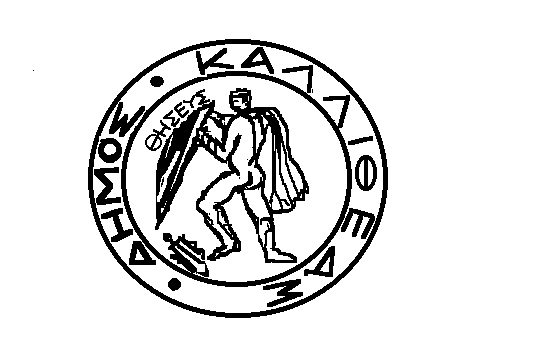 